"Schwäbisch Media hat sich in den letzten Jahren vom klassischen Printverlag zu einem multimedialen Medienhaus gewandelt. Zum Portfolio von Schwäbisch Media gehören neben der Schwäbischen Zeitung, Schwäbische.de, Regio TV und Südfinder.de noch viele andere gedruckte und elektronische Produkte sowie zahlreiche Service- und Dienstleistungsangebote....."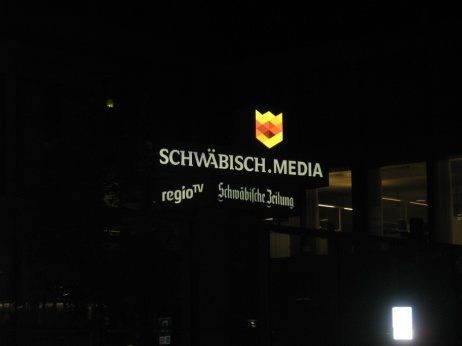 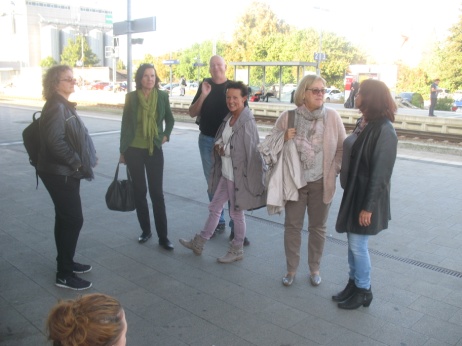 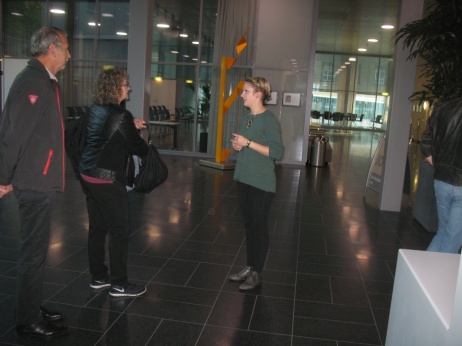 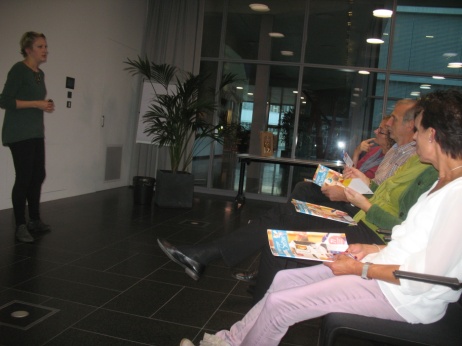 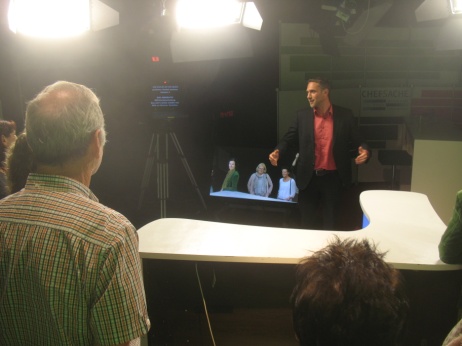 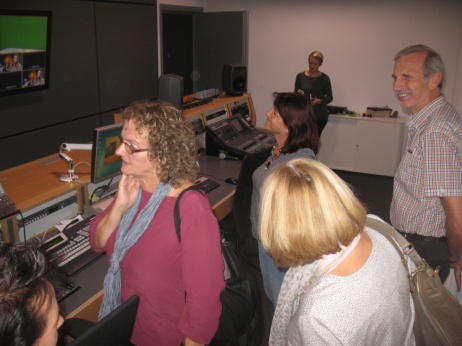 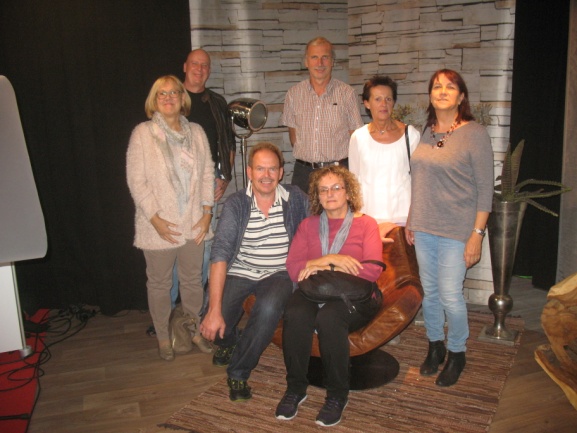 